Анотація навчального курсуМета курсу (набуті компетентності)Мета викладання дисципліни полягає у оволодінні  знаннями та уміннями що застосовують у напрямках у психології та які використовуються в якості єдиного методу вивчення психіки спостереження суб'єкта за змістом і актами власної свідомості.Вивчення даного навчального курсу призначене для формування, удосконалення та розвитку у здобувача вищої освіти наступних компетентностей:Що забезпечується досягненням наступних програмних результатів навчання:ПР1. Здійснювати пошук, опрацювання та аналіз професійно важливих знань із різних джерел із використанням сучасних інформаційно-комунікаційних технологій. ПР2. Вміти організовувати та проводити психологічне дослідження із застосуванням валідних та надійних методів. ПР3. Узагальнювати емпіричні дані та формулювати теоретичні висновки. Пр4. Робити психологічний прогноз щодо розвитку особистості, груп, організацій. ПР5. Розробляти програми психологічних інтервенцій (тренінг, психотерапія, консультування тощо), провадити їх в індивідуальній та груповій роботі, оцінювати якість. ПР6. Розробляти просвітницькі матеріали та освітні програми, впроваджувати їх, отримувати зворотній зв'язок, оцінювати якість. ПР8. Оцінювати ступінь складності завдань діяльності та приймати рішення про звернення за допомогою або підвищення кваліфікації. ПР10. Узагальнювати результати власних наукових досліджень у формі наукових звітів різних форм (тез, статей, доповідей, презентацій). ПР12. Здійснювати аналітичний пошук відповідної до сформульованої проблеми наукової інформації та оцінювати її за критеріями адекватності. ПР13. Здійснювати адаптацію та модифікацію існуючих наукових підходів і методів до конкретних ситуацій професійної діяльності. Структура курсуРекомендована літератураОсновна література:1. Афанасьєва Н. Є. Психологічнеконсультування в екстремальних та кризовихумовах : [навчальнийпосібник] / Н. Є. Афанасьєва, О. Ф. Алімов. – Х. : УЦЗУ, 2008. – 122 с. 2.Цимбалюк І. М. Психологічне консультування та корекція : навчальний посібник / І.М. Цимбалюк // Модульно - рейтинговий курс.  -  К. :  ВД «Професіонал», 2005. -  656 с.3.  Алімов О.Ф.  Психологічне консультування в екстремальних та кризових умовах : навчальний посібник /  О.Ф. Алімов,  Н. Є. Афанасьєва.  – Х. : УЦЗУ, 2008. – 122 с.4. Самошкіна Л.М. Основи психологічного консультування : навчальний посібник / за ред. чл.-кор. АПН України, проф. Е. Л. Носенко. – Д. : Вид-во ДНУ, 2011. – 332 с.5. Васьківська С.В. Основи психологічного консультування : навчальний посібник / С.В. Васьківська. - К. : Четверта хвиля, 2004. - 256 с.6 Максимова Н.Ю. Сімейне консультування : навч. посіб. / Н. Ю. Максимова.  - К . : ДП «Вид. дім «Персонал», 2011. - 304 с. - Бібліогр. : с. 300–302.7. Смігунова О. В. С Основи управлінського консультування :  [Курс лекцій] / О. В. Смігунова. – Харків. :  «Міськдрук». - 2011. - 73 с.8. Кокун О.М. Психологічна робота з військовослужбовцями - учасниками АТО на етапі відновлення : Методичний посібник /  Н. А. Агаєв, І. О. Пішко,  Н. С. Лозінська, В. В. Остапчук. - К. : НДЦ ГП ЗСУ, 2017. – 282 с. 9. Митник О. Я. Психологічне консультування : навч. – метод. посіб / О. Я. Митник, І. В. Томаржевська. – К. : Видавничий дім «Слово», 2016. – 128 с. Інформаційні ресурси.  Національна бібліотека ім. В. Вернадського [Електронний ресурс]. - Режим доступу: http://nbuv.gov.ua/. Система дистанційного навчання СНУ ім. В. Даля – http://moodle.snu.edu.ua/Сайт №2 системи дистанційного навчання СНУ ім. В. Даля – http://moodlesti.snu.edu.ua/Методичне забезпечення1. Федоренко Р. П., Шкарлатюк К. І.  Психологічний практикум з консультування: зміст, прийоми, технології [Текст]: навч.посіб. для студ. Вищ. Навч. Закл. ІІІ - ІV рівнів акредитації / Раїса Петрівна Федоренко, Катерина Іванівна Шкарлатюк. – Луцьк: Східноєвроп. Нац. Ун-т ім. Лесі Українки, 2012. - с. –(Посібники та підручники ВНУ ім. Лесі Українки).2.Хомич Г. О. Основи психологічного консультування: навч. посіб. / Г.О. Хомич., Р.М. Ткач - К.: МАУП, 2004. 152 с.3.  Васьківська С. В Основи психологічного консультування : [навчальний посібник] / С. В. Васьківська. – К. : Четверта хвиля, 2004. – 256 с. Оцінювання курсуЗа повністю виконані завдання студент може отримати визначену кількість балів:Шкала оцінювання студентівПолітика курсуСилабус курсу: Силабус курсу: 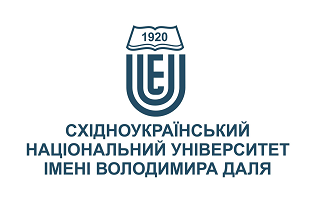 Психологічне консультування (за категоріями клієнтів)Психологічне консультування (за категоріями клієнтів)Ступінь вищої освіти:МагістрМагістрСпеціальність: 053 Психологія053 ПсихологіяРік підготовки:1 1 Семестр викладання:весіннійвесіннійКількість кредитів ЄКТС:5.05.0Мова(-и) викладання:українськаукраїнськаВид семестрового контролюЗалікЗалікАвтор курсу та лектор:Автор курсу та лектор:Автор курсу та лектор:Автор курсу та лектор:Автор курсу та лектор:Побокіна Галина МиколаївнаПобокіна Галина МиколаївнаПобокіна Галина МиколаївнаПобокіна Галина МиколаївнаПобокіна Галина МиколаївнаПобокіна Галина МиколаївнаПобокіна Галина МиколаївнаПобокіна Галина Миколаївнавчений ступінь, вчене звання, прізвище, ім’я та по-батьковівчений ступінь, вчене звання, прізвище, ім’я та по-батьковівчений ступінь, вчене звання, прізвище, ім’я та по-батьковівчений ступінь, вчене звання, прізвище, ім’я та по-батьковівчений ступінь, вчене звання, прізвище, ім’я та по-батьковівчений ступінь, вчене звання, прізвище, ім’я та по-батьковівчений ступінь, вчене звання, прізвище, ім’я та по-батьковівчений ступінь, вчене звання, прізвище, ім’я та по-батьковістарший викладач кафедри практичної психології та соціальної роботистарший викладач кафедри практичної психології та соціальної роботистарший викладач кафедри практичної психології та соціальної роботистарший викладач кафедри практичної психології та соціальної роботистарший викладач кафедри практичної психології та соціальної роботистарший викладач кафедри практичної психології та соціальної роботистарший викладач кафедри практичної психології та соціальної роботистарший викладач кафедри практичної психології та соціальної роботипосадапосадапосадапосадапосадапосадапосадапосадаgalina0189@ukr.net+38-066-923-16-16Viber за номером телефону Viber за номером телефону за розкладомелектронна адресателефонмесенджермесенджерконсультаціїЦілі вивчення курсу:Метою лекційних занять за дисципліною є розкриття сучасних наукових концепцій, понять, методів і технологій соціального консультування, формування знань та навичок консультування різних груп населення; забезпечення майбутнім спеціалістам достатнього рівня знань для діагностування, корекції та консультаційної роботи з населенням Метою самостійної роботиза дисципліною є основним засобом оволодіння навчальним матеріалом у час, вільний від обов’язкових навчальних занять, без участі викладача; розвиток творчих здібностей та активізація розумової діяльності студентів; формування в студентів потреби безперервного самостійного поповнення знань;розвиток морально-вольових зусиль; поглиблення, узагальнення та закріплення знань, які студенти отримують у процесі навчання, а також застосування цих знань на практиці.Результати навчання:Знання:загальні принципи психологічного консультування; прийоми та техніки впливу, які використовуються у різних психологічних школах; характеристику умов ефективного консультативного процесу; особливості поведінкових та емоційних проявів, що характерні для різних психологічних порушень.Вміння:виділяти та адекватно аналізувати особливості поведінкових та емоційних порушень; застосовувати психологічні знання на практиці; робити аналіз психологічних ситуацій, які виникають у різних людей, в різних обставинах;  проводити діагностику з будь якими клієнтами; знаходити шляхи психологічної допомоги для різних категорій клієнтів. Передумови до початку вивчення:Для засвоєння дисципліни повинні бути знання з:  «Загальна психологія», «Психологія особистості», «Диференційна психологія», «Психодіагностика».ЗК1. Здатність застосовувати знання у практичних ситуаціях. ЗК2. Здатність проведення досліджень на відповідному рівні. ЗК1. Здатність застосовувати знання у практичних ситуаціях. ЗК2. Здатність проведення досліджень на відповідному рівні. ЗК1. Здатність застосовувати знання у практичних ситуаціях. ЗК2. Здатність проведення досліджень на відповідному рівні. ЗК4. Уміння виявляти, ставити та вирішувати проблеми ЗК6. Здатність діяти на основі етичних міркувань (мотивів). ЗК7. Здатність діяти соціально відповідально та свідомо ЗК9. Здатність мотивувати людей та рухатися до спільної мети. СК1. Здатність здійснювати теоретичний, методологічний та емпіричний аналіз актуальних проблем психологічної науки та / або практики. СК2. Здатність самостійно планувати, організовувати та здійснювати психологічне дослідження з елементами наукової новизни та / або практичної значущості. СК3. Здатність обирати і застосувати валідні та надійні методи наукового дослідження та/або доказові методики і техніки практичної діяльності. 
СК4. Здатність здійснювати практичну діяльність (тренінгову, психотерапевтичну, консультаційну, психодіагностичну та іншу залежно від спеціалізації) з використанням науково верифікованих методів та технік. СК5. Здатність організовувати та реалізовувати просвітницьку та освітню діяльність для різних категорій населення у сфері психології. СК7. Здатність приймати фахові рішення у складних і непередбачуваних умовах, адаптуватися до нових ситуацій професійної діяльності. СК8. Здатність оцінювати межі власної фахової компетентності та підвищувати професійну кваліфікацію. СК9. Здатність дотримуватися у фаховій діяльності норм професійної етики та керуватися загальнолюдськими цінностями. СК11. Здатність розробляти та впроваджувати інноваційні методи психологічної допомоги клієнтам у складних життєвих ситуаціях. ЗК6. Здатність діяти на основі етичних міркувань (мотивів). ЗК7. Здатність діяти соціально відповідально та свідомо ЗК9. Здатність мотивувати людей та рухатися до спільної мети. СК1. Здатність здійснювати теоретичний, методологічний та емпіричний аналіз актуальних проблем психологічної науки та / або практики. СК2. Здатність самостійно планувати, організовувати та здійснювати психологічне дослідження з елементами наукової новизни та / або практичної значущості. СК3. Здатність обирати і застосувати валідні та надійні методи наукового дослідження та/або доказові методики і техніки практичної діяльності. 
СК4. Здатність здійснювати практичну діяльність (тренінгову, психотерапевтичну, консультаційну, психодіагностичну та іншу залежно від спеціалізації) з використанням науково верифікованих методів та технік. СК5. Здатність організовувати та реалізовувати просвітницьку та освітню діяльність для різних категорій населення у сфері психології. СК7. Здатність приймати фахові рішення у складних і непередбачуваних умовах, адаптуватися до нових ситуацій професійної діяльності. СК8. Здатність оцінювати межі власної фахової компетентності та підвищувати професійну кваліфікацію. СК9. Здатність дотримуватися у фаховій діяльності норм професійної етики та керуватися загальнолюдськими цінностями. СК11. Здатність розробляти та впроваджувати інноваційні методи психологічної допомоги клієнтам у складних життєвих ситуаціях. №ТемаГодини (Л//ПЗ)Стислий змістІнструменти і завданняПредмет, проблеми та значення психологічного консультування. Визначення психологічного консультування.Просторова і тимчасова організаціяконсультативного процесу4/2Форми і цілі психологічного консультування. Принципи психологічного консультування.Співвідношення психологічного консультування та психотерапії.Методологічні підходи до психологічного консультування.Теорія особистості як методологічна основа психологічного консультування. Обстановка консультування. Структурування часу консультування. Етапи ведення консультативної бесіди. Презентації в PowerPoint.Ділові ігри.Практичні вправи.Аналіз ситуацій.Тести.Індивідуальні завдання.Особистісні якості психолога-консультантаВплив професійної діяльності на особистість консультанта. Вплив професійної діяльності на особистість консультанта.4/2Особистісні якості психолога-консультанта. Шкідливі риси для психолога-консультанта. Вплив професійної діяльності на особистість консультанта. Вміння психолога консультанта. Аспекти професійної деформації особистості психолога. Причини виникнення "синдрому емоційного вигорання". Вимоги до професійної підготовки психолога-консультанта. Суть професії консультанта. Професійна підготовка, кваліфікація, функції та етика консультанта. Презентації в PowerPoint.Ділові ігри.Практичні вправи.Аналіз ситуацій.Тести.Індивідуальні завдання.Комунікативні техніки консультативної допомоги та професійний етикет2/2Сутність комунікативних технік. Види комунікативних технік (мовчання, емпатичне слухання, прояснення, рефлексивна вербалізація, інтерпретація, саморозкриття, конфронтація, підведення підсумків). Професійний етикет. Презентації в PowerPoint.Ділові ігри.Практичні вправи.Аналіз ситуацій.Тести.Індивідуальні завдання.Правила і техніки встановлення контакту в психологічному консультуванні. Перенесення і контрперенесення в консультуванні й психотерапії4/2Консультативний контактВербальний і невербальний контакт. Терапевтичний клімат. Поняття перенесення. Риси консультування й психотерапії. Поняття "нейтральність. Вивчення поняття контрперенесення. Причини контрперенесення. Презентації в PowerPoint.Ділові ігри.Практичні вправи.Аналіз ситуацій.Тести.Індивідуальні завдання.Процес психологічного консультування. Інтерв'ю як метод психологічного консультування4/2Фази психоконсультування. Методи дії (впливу). Послідовні стадії поведінки клієнта ("Розморожування, "зміни”, або рух до змін, "повторне заморожування). Технологія проведення бесіди. Психоконсультативна бесіда. Організація психоконсультативної бесіди. Поняття інтерв’ю. Види методів інтерв’ю психологічного консультування. Презентації в PowerPoint.Ділові ігри.Практичні вправи.Аналіз ситуацій.Тести.Індивідуальні завдання.Характеристика методів в груповому та індивідуальному консультуванні. Робота з індивідуальним стилем життя в психологічному консультуванні4/2Види творчих методів. Окремі творчі методи в груповому та індивідуальному консультуванні. Поняття індивідуального життєвого стилю. Робота з життєвим сценарієм в психологічному консультуванні. Методи роботи з індивідуальними стилями життя і сценаріями. Метод аналізу ранніх дитячих спогадів у роботі з життєвим стилем особистості.Презентації в PowerPoint.Ділові ігри.Практичні вправи.Аналіз ситуацій.Тести.Індивідуальні завдання.Поняття групового психологічного консультування. Кризове консультування4/2Поняття і специфіка групового консультування. Організаційне психологічне консультування. Стадії кризового консультування. Психологічне консультування при переживанні втрати.Презентації в PowerPoint.Ділові ігри.Практичні вправи.Аналіз ситуацій.Тести.Індивідуальні завдання.Телефонне консультування2/2Поняття і особливості. Перевагиі недоліки. Етапи. Псіхологіческій аналіз діяльності консультанта.Особистісні особливості психолога-консультанта на телефоні довіри. Проблеми ефективності телефонного консультуванняПрезентації в PowerPoint.Ділові ігри.Практичні вправи.Аналіз ситуацій.Тести.Індивідуальні завдання.Основи сімейного консультування2/2Основні принципи консультування в сім'ї. Традиційні моделі сімейного консультування. Професійна позиція консультанта його функції. Психологічна допомога сім'ї, яка чекає на дитину. Консультування сім'ї з проблеми розлучення. Консультування з приводу складнощів у взаєминах з дітьми.Презентації в PowerPoint.Ділові ігри.Практичні вправи.Аналіз ситуацій.Тести.Індивідуальні завдання.рОсобливості консультування різних вікових груп. Спеціальні проблеми психологічного консультування4/2Умови ефективності роботи консультанта. Особливості консультування дітей дошкільного віку. Особливості консультування дітей молодшого шкільного віку. Особливості психологічного консультування підлітків та юнацтва. Психологічне консультування з проблем, пов'язаних з віковими кризами у дорослих. Консультування тривожних клієнтів. Рівні тривожності. механізмів психологічного захисту. Консультування при реакціях страху та фобіях. типи емоційних реакцій. Консультування вороже налаштованих та агресивних клієнтів. Презентації в PowerPoint.Ділові ігри.Практичні вправи.Аналіз ситуацій.Тести.Індивідуальні завдання.Особливості консультування клієнтів з вадами саморегуляції, клієнтів які плачуть, істеричних особистостей, обсесивних особистостей.Консультуванняпри параноїдальних розладах. 2/2Консультування при переживанні провини. Джерела екзистенційної провини.Характеристика істеріків, з якими проблемами звертаютьсядо консультанту.Істеричні симптоми. Сутність консультування обсесивних особистостей. Поняття абсесія. типові особливості стилю обсесивно-компульсивноїособистості.  Сутність манії переслідування. Формула "чотирьох А". Презентації в PowerPoint.Ділові ігри.Практичні вправи.Аналіз ситуацій.Тести.Індивідуальні завдання.Особливості консультування клієнтів. Консультування асоціальних особистостей.  Консультування при алкоголізмі. Консультуванняпри сексуальних проблемах2/2Поняття асоціальність. Розгляд асоціальних клієнтів та їх психологічне консультування. Поняття алкоголізм. Психологічна допомога при алкоголізмі. Принципи праці з алкоголіком.  Визначення терміну "секс" і "сексуальність. Мета сексуальної поведінки.   Типи сексуальних відхилень. Дев’ять правил сексологічного консультування.Презентації в PowerPoint.Ділові ігри.Практичні вправи.Аналіз ситуацій.Тести.Індивідуальні завдання.Особливості психоконсультування клієнтів у кризових станах2/2Консультування клієнтів із психосоматичними розладамиКонсультування клієнтів із депресією і суїцидними намірамиПрезентації в PowerPoint.Ділові ігри.Практичні вправи.Аналіз ситуацій.Тести.Індивідуальні завдання.Особливості консультування при суїцидних намірах. Консультування людей при переживанні втрати. 2/2Сутність стану клієнта коли він в депресії. Поняття самогубство. Перелік потенційних самогубців.умови, що сприяють можливості самогубства. Консультування у випадку смерті близької людини. Термін розлучення, вплив розлуки на клієнта. модель Kubler-Ross. Принципи, які слід враховувати консультанту в роботі з людиною, що помирає.Презентації в PowerPoint.Ділові ігри.Практичні вправи.Аналіз ситуацій.Тести.Індивідуальні завдання.Інструменти і завданняКількість балівКількість балівІнструменти і завданняДенна формаЗаочна формаПрисутність на заняттях та засвоєння лекційного матеріалу за темами 6020Присутність на заняттях (у період настановної сесії) та своєчасне виконання самостійних практичних завдань у межах тем-30Індивідуальна робота 2030Залік (тест)2020Разом100100Сума балів за всі види навчальної діяльностіОцінкаECTSОцінка за національною шкалоюОцінка за національною шкалоюСума балів за всі види навчальної діяльностіОцінкаECTSдля екзамену, курсового проекту (роботи), практикидля заліку90 – 100Авідміннозараховано82-89Вдобрезараховано74-81Сдобрезараховано64-73Dзадовільнозараховано60-63Езадовільнозараховано35-59FXнезадовільно з можливістю повторного складанняне зараховано з можливістю повторного складання0-34Fнезадовільно з обов’язковим повторним вивченням дисциплінине зараховано з обов’язковим повторним вивченням дисципліниПлагіат та академічна доброчесність:Дотримання академічної доброчесності за курсом ґрунтується на внутрішньо-університетській системі запобігання та виявлення академічного плагіату. До основних вимог за курсом віднесено - посилання на джерела інформації у разі використання ідей, розробок, тверджень, відомостей; надання достовірної інформації про результати власної навчальної (наукової, творчої) діяльності, використані методики досліджень і джерела інформації.Перевірка текстів на унікальність здійснюється однаковими для всіх здобувачів засобами:– за допомогою програмного забезпечення Unicheck і засобів системи MOODLE; за Internet-джерелами – за допомогою програми Antiplagiarism.net.Завдання і заняття:Очікується, що всі здобувачі вищої освіти відвідають усі лекції і практичні заняття курсу. Здобувачі мають інформувати викладача про неможливість відвідати заняття. У будь-якому випадку здобувачі зобов’язані дотримуватися термінів виконання усіх видів робіт, передбачених курсом.Якщо здобувач вищої освіти відсутній з поважної причини, він/вона презентує виконані завдання під час консультації викладача. Здобувач вищої освіти має право на оскарження результатів оцінювання.Поведінка в аудиторії:Курс передбачає індивідуальну та групову роботу. Середовище в аудиторії є дружнім, творчим, відкритим до конструктивної критики.На аудиторні заняття слухачі мають з’являтися  вчасно відповідно до діючого розкладу занять, яке міститься на сайті університету. Під час занять усі його учасники мають дотримуватися вимог техніки безпеки. 